Supplies that need to be labeled:Tote Bag/Children’s BackpackLunchbox (daily) Pull-Ups (If Applicable) Extra set of clothes (Including socks & underwear)1 Folder With Pockets1 White 1 Inch Binder – for new students only Nap Mat – for full-day students onlyCrib Sheet – for full-day students onlyBlanket – for full-day students onlySupplies that do not need to be labeled:1 pack of Page Protectors3 Packages of Baby Wipes2 Boxes of Tissues4 Packs of 5oz Cups1 Box Broad Line Washable Markers 1 Package Dry-erase Markers (fine-tip)1 Family Photo2 Photos of Child (Wallet Size)1 Container Lysol Wipes 1 Package Watercolors1 Box Fine Tip Washable Markers1 4-Pack of Play-Doh6 Glue SticksGirls- 1 Box of Colored Pencils2 Boxes Quart Ziploc Bags1 Package Fine Line Washable Markers	Boys –1 Box of Crayons (24 count)1 Package Colored Pencils2 Boxes Gallon Ziploc Bags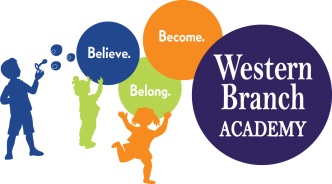 WBA 2019-2020PK 3 School Supply ListTeachers may request additional items at a later date